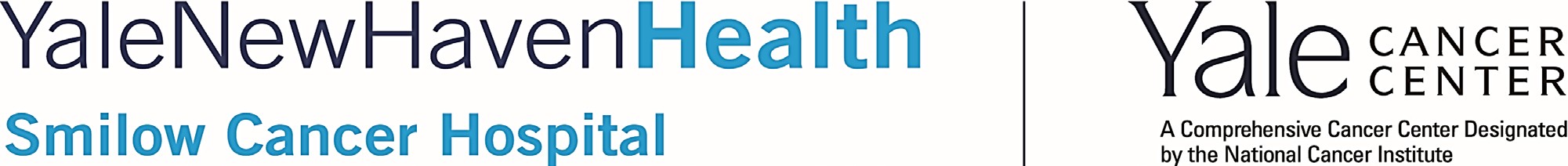 Cancer Genetics and Prevention ProgramEducational SeminarJanuary 21, 20212:30-3:30 PMZoom Meetinghttps://ynhh.zoom.us/j/2358498262?pwd=SFVMR1R4YnIwTFdmbjg0QzVYeTdCUT09 Meeting ID: 235 849 8262	          Password: 667726Case Presentations:“The Implications of BARD1 Mutations in Hereditary Cancer Risk”Presented byTanaya Shroff, MS, CGC“APC I1307K and CHEK2 Homozygosity”Presented byJonica Richards, MS, CGC"The National Society of  Genetic  Counselors  (NSGC)  has  authorized  Smilow  Cancer  Hospital  at Yale New Haven Hospital to offer up to 2 CEUs or 20 Category 1 contact hours for the event Smilow Cancer Genetics and Prevention Program Education Series. The American Board of Genetic Counseling (ABGC) will accept CEUs earned at this program for the purposes of genetic counselor certification and recertification. This event is open to those interested in attending.  Anyone wishing to claim category 1 CEUs from ABGC will need to submit a payment of $25.”